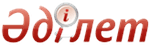 Об утверждении Санитарных правил "Санитарно-эпидемиологические требования к условиям работы с источниками физических факторов (компьютеры и видеотерминалы), оказывающих воздействие на человека"Приказ Министра национальной экономики Республики Казахстан от 21 января 2015 года № 38. Зарегистрирован в Министерстве юстиции Республики Казахстан 13 марта 2015 года № 10428      В соответствии с пунктом 6 статьи 144 Кодекса Республики Казахстан от 18 сентября 2009 года «О здоровье народа и системе здравоохранения», ПРИКАЗЫВАЮ:
      1. Утвердить прилагаемые Санитарные правила «Санитарно-эпидемиологические требования к условиям работы с источниками физических факторов (компьютеры и видеотерминалы), оказывающих воздействие на человека».
      2. Комитету по защите прав потребителей Министерства национальной экономики Республики Казахстан обеспечить в установленном законодательством порядке:
       1) государственную регистрацию настоящего приказа в Министерстве юстиции Республики Казахстан; 
      2) в течение десяти календарных дней после государственной регистрации настоящего приказа его направление на официальное опубликование в периодических печатных изданиях и в информационно-правовой системе «Әділет»;
       3) размещение настоящего приказа на официальном интернет-ресурсе Министерства национальной экономики Республики Казахстан. 
      3. Контроль за исполнением настоящего приказа возложить на курирующего вице-министра национальной экономики Республики Казахстан.
       4. Настоящий приказ вводится в действие по истечении десяти календарных дней со дня его первого официального опубликования.       Министр
      национальной экономики
      Республики Казахстан                       Е. Досаев      «СОГЛАСОВАН»
      Министр образования и науки
      Республики Казахстан
      ___________ А. Саринжипов
      6 февраля 2015 год      «СОГЛАСОВАН»
      Министр здравоохранения
      и социального развития
      Республики Казахстан
      ___________ Т. Дуйсенова
      2 февраля 2015 год  Утверждены           
приказом Министра национальной
экономики Республики Казахстан
 от 21 января 2015 года № 38     Санитарные правила
«Санитарно-эпидемиологические требования к условиям работы
с источниками физических факторов (компьютеры и
видеотерминалы), оказывающих воздействие на человека»   1. Общие положения        1. Санитарные правила «Санитарно-эпидемиологические требования к условиям работы с источниками физических факторов (компьютеры и видеотерминалы), оказывающих воздействие на человека» (далее - Санитарные правила) регламентируют санитарно-эпидемиологические требования к условиям работы с источниками физических факторов (компьютеры и видеотерминалы), включающих в себя размещение и эксплуатацию компьютеров (персональные компьютеры, планшетные персональные компьютеры, ноутбуки) и видеотерминалов, а также требования к микроклимату, освещению и условиям работы при воздействии физических факторов от компьютеров и видеотерминалов. 
       2. Настоящие Санитарные правила не распространяются на телевизоры, персональные компьютеры, планшетные персональные компьютеры, ноутбуки используемые в быту, на телевизионные игровые приставки, бортовые компьютеры. 
       3. В настоящих Санитарных правилах использованы следующие понятия: 
       1) видеотерминал (далее - ВТ) - устройство визуального отображения, являющееся терминалом пользователя с экраном дисплея, оборудуемое устройством ввода (входным блоком) типа клавиатуры; 
       2) персональный компьютер (далее - ПК) - компьютер, предназначенный для автономного использования; 
       3) рабочая поверхность - поверхность, на которой производится работа и на которой нормируется или измеряется освещенность; 
       4) рядная расстановка - расстановка мебели и оборудования рядами в центре помещения, друг за другом; 
      5) ноутбук - портативный ПК, складывающийся в виде книжки, содержащий все необходимые компоненты в одном небольшом корпусе, включающем дисплей и клавиатуру. Содержит развитые средства подключения к проводным и беспроводным сетям, встроенное мультимедийное оборудование (динамики, часто - микрофон и веб-камеру);
       6) центральная расстановка - расстановка мебели и оборудования в центре помещения группами; 
       7) периметральная расстановка - расстановка мебели, оборудования вдоль стен (по периметру); 
       8) планшетный ПК (далее - ПлПК) - класс ноутбуков, оборудованных планшетным устройством рукописного ввода, объединенным с экраном, работающий при помощи стилуса или пальцев без использования клавиатуры и мыши; 
       9) допустимая вибрация и уровень вибрации - общая вибрация для состояния комфорта на рабочих местах в помещениях; 
       10) стилус - пластмассовый стержень для работы с сенсорным экраном; 
       11) показатель униполярности - отношение концентрации аэроионов положительной полярности к концентрации аэроионов отрицательной полярности.    2. Санитарно-эпидемиологические требования к размещению
и эксплуатации компьютеров (ПК, ПлПК, ноутбуки) и ВТ      4. ПК, ПлПК, ноутбуков и ВТ размещаются в специально построенных, пристроенных, реконструированных помещениях, а также в помещениях первого этажа жилых домов с отдельным входом, не совмещенным с подъездом жилого дома или на любых этажах общественных зданий, при обеспечении звукоизоляции и вентиляции помещений с устройством изолированных от жилых помещений вентиляционных каналов для отвода загрязненного воздуха выше уровня кровли здания. В помещениях для размещения и эксплуатации ПК, ПлПК, ноутбуков и ВТ обеспечиваются условия для соблюдения нормируемых параметров освещенности, микроклимата, приведенных в настоящих Санитарных правилах. 
      Помещения для работы с ПК, ПлПК, ноутбуками и ВТ не размещаются в подвальных и цокольных помещениях. Рабочие места с ПК, ПлПК, ноутбуками и ВТ не размещаются в местах, где расположены силовые кабели, высоковольтные трансформаторы, технологическое оборудование.
      5. Площадь на одно рабочее место пользователей ПК и ВТ на базе электронно-лучевой трубки (далее - ЭЛТ) составляет не менее 6 квадратных метров (далее - м2 ) при рядном расположении, при центральном и периметральном расположении - 4 м2, при использовании ВТ на базе плоских дискретных экранов (жидкокристаллические, плазменные) при любом расположении - 4 м2. 
      Площадь на одно рабочее место пользователей ПлПК, ноутбуков 2,5 м2.
       6. Для отделки помещений применяют материалы, допускающие уборку влажным способом с применением моющих средств. 
       7. Поверхность пола в помещениях, где оборудуются ПК, ПлПК, ноутбуки и ВТ, выполняется без выбоин и щелей, из материалов, обладающих антистатическими свойствами. Помещения с использованием ПК, ПлПК, ноутбуками и ВТ, мебель и оборудование содержатся в порядке и чистоте. Дефекты в отделке помещения и поломки оборудования, мебели подлежат своевременному ремонту и замене. 
       8. Помещения, где размещаются ПК и ВТ, оборудуются защитным заземлением. 
       9. Расстановка компьютеров (ПК, планшетные персональные компьютеры, ноутбуки) используется одним из трех 3-х вариантов: периметральная, рядные (2-3-рядная), центральная. 
      При периметральной расстановке, расстояние между стеной с оконными проемами и столами 0,5 метров (далее - м), стеной и столами - 0,4 м.
      При рядной расстановке расстояние между тылом поверхности одного видеомонитора и экраном другого - не менее 2 м, между боковыми поверхностями видеомониторов не менее 1,2 м, при двух-трехрядной расстановке одноместных столов с компьютерами расстояния в каждом ряду между боковыми поверхностями столов не менее 0,5 м.
      При центральной расстановке рабочие столы с компьютерами устанавливаются в центре, в два ряда без разрыва и экраны видеомониторов обращены в противоположные стороны, располагаясь в шахматном порядке, или напротив друг друга тыльными сторонами мониторов, при этом расстояние между тылом поверхности одного видеомонитора и экраном другого - не менее 2 м.
       10. Размеры рабочей поверхности: 
       1) высота рабочей поверхности стола (от пола) регулируется в пределах 640 - 800 миллиметров (далее - мм); 
       2) ширину рабочей поверхности стола 800, 1000, 1200 и 1400 мм; 
       3) рабочий стол имеет пространство для ног высотой не менее 580 мм, шириной - не менее 500 мм, глубиной - не менее 450 мм. 
       11. Экран видеомонитора находится от глаз пользователя на расстоянии 600-700 мм, но не ближе 500 мм с учетом размеров алфавитно-цифровых знаков и символов. 
       12. В помещениях, где для занятия с ПК, ПлПК, ноутбуками и ВТ оборудуются одноместными столами, предусматривают следующую конструкцию одноместного стола для работы с ПК, ПлПК, ноутбуков и ВТ: 
       1) две раздельные поверхности: одну горизонтальную для размещения ПК с плавной регулировкой по высоте в пределах 520 - 760 мм и вторую подвижную для клавиатуры с регулировкой по высоте соответственно горизонтальной рабочей поверхности; 
       2) ширина поверхностей для ПК, ПлПК, ноутбуков и ВТ клавиатуры составляет не менее 750 мм, глубина - не менее 550 мм; 
      3) ширина пространства для ног не менее 500 мм, глубина не менее 450 мм, а высоту принимать в соответствие с ростом;
       4) увеличение ширины поверхностей до 1200 мм при оснащении рабочего места принтером. 
      13. Основные размеры рабочего места при работе с компьютерами высота края стола и высота пространства для ног соответствуют росту, согласно приложению 1 к настоящим Санитарным правилам. Не используются табуретки или скамейки. 
       14. Непрерывная длительность занятий в дошкольных организациях и школах непосредственно с ВТ, ПК, ПлПК и ноутбуками в течение учебного часа соответствует: 
       1) дошкольных организациях и 1 классах - не более 15 минут; 
       2) 2 - 3 классах - не более 20 минут; 
       3) 4-5 классах - не более 25 минут; 
       4) 6 - 8 классах - не более 30 минут; 
       5) 9 - 11(12) классах - не более 35 минут. 
       15. Продолжительность непосредственной работы с ВТ и ПК, ПлПК и ноутбуками рекомендуется не более двух часов. В период работы проводятся профилактические мероприятия: упражнения для глаз через каждый 20-25 минут и физкультурная пауза через 45 минут во время перерыва. 
       16. Компьютерные игровые занятия в дошкольных организациях проводятся не чаще 2 раз в неделю. 
       17. Занятия с ВТ, ПлПК, ноутбуками и ПК не проводятся за счет времени, отведенного для сна, дневных прогулок и оздоровительных мероприятий. 
       18. Одновременное использование одного ВТ, ПК, ПлПК, ноутбуков двумя и более людьми, независимо от возраста не рекомендуется. 
       19. Для сбора мусора с объектов, размещенных на первых этажах многоквартирного жилого дома, в частном домовладении, во встроено - пристроенных помещениях используются общие мусоросборники жилого дома или контейнеры. 
      20. Не используются ПК, ВТ, ПлПК, ноутбуки без наличия документов, подтверждающих их качество и безопасность. 
       21. Обработка составляющих частей компьютера (клавиатуры, монитора, процессора и т.д.) осуществляется средствами, предназначенными для ухода ПК, ПлПК, ноутбуков и ВТ. Предусматривается отдельное помещение для хранения неисправных и вышедших из строя компьютеров, недоступное для детей. 
       22. Не эксплуатируются объекты, размещенные в аварийных зданиях и помещениях.    3. Санитарно-эпидемиологические требования
к микроклимату в помещениях для эксплуатации компьютеров
(ПК, ПлПК, ноутбуки) и ВТ      23. В помещениях, где расположены ПК, ПлПК, ноутбуки и ВТ, обеспечиваются допустимые параметры микроклимата в соответствии с приложением 2 к настоящим Санитарным правилам. 
       24. Помещения с ПК, ПлПК, ноутбуками и ВТ оборудуются системами отопления, вентиляцией, кондиционерами. 
       25. Перед началом работы и после каждого академического часа занятий осуществляют сквозное проветривание.    4. Санитарно-эпидемиологические требования
к освещению в помещениях для эксплуатации компьютеров
(ПК, ПлПК, ноутбуки) и ВТ        26. Помещения, где размещаются ПК, ПлПК, ноутбуки и ВТ имеют естественное освещение. 
       27. Искусственное освещение в помещениях для эксплуатации ПК и ВТ осуществляется системой общего равномерного освещения. В производственных и административно-общественных помещениях на рабочем месте, применяют системы комбинированного освещения (к общему освещению дополнительно устанавливаются светильники местного освещения, предназначенные для освещения зоны рабочего места). 
       28. Освещенность на поверхности рабочего стола составляет: при комбинированном освещении не менее 300 люкс (далее - лк) от общей системы, 500 лк от местной системы; при наличии только общей системы освещения - 400 лк. Освещение выполняется таким образом, чтобы обеспечить отсутствие бликов на поверхности экрана. Освещенность поверхности экрана не более 200 лк. 
       29. В качестве источников света при искусственном освещении используются люминесцентные лампы. В светильниках местного освещения допускается применение ламп накаливания, в том числе энергосберегающие. 
       30. Для обеспечения нормируемых значений освещенности в помещениях для использования ПК ПлПК, ноутбуков и ВТ своевременно заменяют перегоревшие лампы. Неисправные, перегоревшие люминесцентные лампы хранят в отдельном помещении. Не допускается выброс отработанных люминесцентных ламп в мусоросборные контейнеры. Вывоз и утилизация отработанных ламп проводится организациями, имеющими лицензию на данный вид деятельности. 
      Для предупреждения бликов на экране монитора, оконные проемы оборудуются защитными устройствами, не пропускающими дневной свет.   5. Санитарно-эпидемиологические требования
к условиям работы при воздействии физических факторов
от компьютеров (ПК, ПлПК, ноутбуки) и ВТ        31. В помещениях: 
      допустимые уровни звукового давления в октавных полосах частот и уровня звука, создаваемого компьютерами (ПК, ПлПК, ноутбуки) и ВТ принимаются согласно приложению 3 к настоящим Санитарным правилам;
      допустимое виброускорение для помещений с ПК, ВТ оси Z, X, Y соответствует приложению 4 к настоящим Санитарным правилам;
      допустимые значения уровней неионизирующих электромагнитных излучений принимаются согласно приложению 5 к настоящим Санитарным правилам;
      допустимые уровни концентраций аэроионов и коэффициента униполярности указаны в приложении 6 к настоящим Санитарным правилам.
       32. Оборудование (печатающие устройства, серверы и другое), уровень шума которого превышает допустимый, размещается вне помещений, где оборудованы ПК, ПлПК, ноутбуки и ВТ. 
      33. Методика инструментального контроля и гигиенической оценки уровней, электромагнитных полей на рабочих местах приведены в приложении 7 к настоящим Санитарным правилам.   Приложение 1                
 к санитарным правилам           
 «Санитарно-эпидемиологические требования 
к условиям работы с источниками физических
 факторов (компьютеры и видеотерминалы), 
 оказывающих воздействие на человека»                               Размеры рабочего места      Примечание: Ширина и глубина пространства для ног определяются конструкцией стола.  Приложение 2                
 к санитарным правилам           
 «Санитарно-эпидемиологические требования 
к условиям работы с источниками физических
 факторов (компьютеры и видеотерминалы), 
 оказывающих воздействие на человека»               Допустимые параметры микроклимата для помещений  Приложение 3                
 к санитарным правилам           
 «Санитарно-эпидемиологические требования 
к условиям работы с источниками физических
 факторов (компьютеры и видеотерминалы), 
 оказывающих воздействие на человека»                     Допустимые уровни звукового давления
         в октавных полосах частот и уровня звука, создаваемого
                    компьютерами и видеотерминалами      Примечание: Измерение уровня звука уровней звукового давления проводится на рабочем месте пользователя.  Приложение 4                
 к санитарным правилам           
 «Санитарно-эпидемиологические требования 
к условиям работы с источниками физических
 факторов (компьютеры и видеотерминалы), 
 оказывающих воздействие на человека»                         Допустимое виброускорение
                  для помещений с ПК, ВТ оси Z, X, Y  Приложение 5                
 к санитарным правилам           
 «Санитарно-эпидемиологические требования 
к условиям работы с источниками физических
 факторов (компьютеры и видеотерминалы), 
 оказывающих воздействие на человека»   Допустимые значения уровней неионизирующих электромагнитных излучений  Приложение 6                
 к санитарным правилам           
 «Санитарно-эпидемиологические требования 
к условиям работы с источниками физических
 факторов (компьютеры и видеотерминалы), 
 оказывающих воздействие на человека»                     Допустимые уровни концентраций аэроионов
                         и коэффициента униполярности  Приложение 7                
 к санитарным правилам           
 «Санитарно-эпидемиологические требования 
к условиям работы с источниками физических
 факторов (компьютеры и видеотерминалы), 
 оказывающих воздействие на человека»   Методика инструментального контроля и гигиенической оценки уровней,
электромагнитных полей на рабочих местах        1. Инструментальные исследования электромагнитной обстановки на рабочих местах пользователей ПК производится: 
       1) при вводе ПК в эксплуатацию и организации новых и реорганизации рабочих мест; 
       2) после проведения организационно-технических мероприятий, направленных на нормализацию электромагнитной обстановки; 
       3) при проведении санитарно-эпидемиологического надзора; 
       4) при аттестации рабочих мест по условиям труда; 
       5) по заявкам организаций. 
       2. Составляется план (эскиз) размещения рабочих мест пользователей ПК в помещении. 
       3. Сведения об оборудовании рабочего места - наименования устройств ПК, фирм-производителей, моделей и заводские (серийные) номера, приэкранные фильтры (при их наличии) на ПК заносятся в протокол лабораторных исследований. 
       4. На экране ПК устанавливается типичное для данного вида работы изображение (текст, графики). 
       5. При проведении измерений включается вся вычислительная техника, ПК и другое используемое для работы электрооборудование, размещенное в данном помещении. 
       6. Измерения параметров электростатического поля проводится не ранее, чем через 20 минут после включения ПК. 
       7. Измерение уровней переменных электрических и магнитных полей, статических электрических полей на рабочем месте, оборудованном ПК, производится на трех уровнях на высоте 0,5 м, 1,0 м и 1,5 м на рабочем месте, включая клавиатуру. 
      8. Если на обследуемом рабочем месте, оборудованном ПК, интенсивность электрического и/или магнитного поля в диапазоне 5 - 2000 Гц превышает значения, приведенные в приложении 5 к настоящим Санитарным правилам, проводятся измерения фоновых уровней ЭМП промышленной частоты (при выключенном оборудовании). Фоновый уровень электрического поля частотой 50 Гц и фоновые уровни напряженности магнитного поля не должны превышать значений соответственно 0,5 кВ/м, и 0,16 А/м (0,2 мкТл).© 2012. РГП на ПХВ Республиканский центр правовой информации Министерства юстиции Республики КазахстанРост,
сантиметров (далее - см)Высота над полом, миллиметров (далее - мм)Высота над полом, миллиметров (далее - мм)Рост,
сантиметров (далее - см)поверхность столапространство для ног, не менее123100-115460320116-130520400131 - 145580520146-160640580161 - 175700640Выше 175760700Температура, СоОтносительная влажность, не более, %Скорость движения воздуха, м/с1231866<0,11962<0,12058<0,12155<0,12252<0,1Уровни звукового давления (далее - дБ) в октавных полосах (далее - ОП) среднегеометрическими частотами Герц (далее - Гц) не болееУровни звукового давления (далее - дБ) в октавных полосах (далее - ОП) среднегеометрическими частотами Герц (далее - Гц) не болееУровни звукового давления (далее - дБ) в октавных полосах (далее - ОП) среднегеометрическими частотами Герц (далее - Гц) не болееУровни звукового давления (далее - дБ) в октавных полосах (далее - ОП) среднегеометрическими частотами Герц (далее - Гц) не болееУровни звукового давления (далее - дБ) в октавных полосах (далее - ОП) среднегеометрическими частотами Герц (далее - Гц) не болееУровни звукового давления (далее - дБ) в октавных полосах (далее - ОП) среднегеометрическими частотами Герц (далее - Гц) не болееУровни звукового давления (далее - дБ) в октавных полосах (далее - ОП) среднегеометрическими частотами Герц (далее - Гц) не болееУровни звукового давления (далее - дБ) в октавных полосах (далее - ОП) среднегеометрическими частотами Герц (далее - Гц) не болееУровни звукового давления (далее - дБ) в октавных полосах (далее - ОП) среднегеометрическими частотами Герц (далее - Гц) не болееУровни звука в дБАне более31,5 Гц63 Гц125 Гц250 Гц500 Гц1000 Гц2000 Гц4000 Гц8000 ГцУровни звука в дБАне более86 дБ71 дБ61 дБ54 дБ49 дБ45 дБ42 дБ40 дБ38 дБ50Корректированное
значение (мс-2)*10-2Корректированный
уровень,
дециБел (далее - дБ)1,080Наименование параметровЧасти ПК, ВТКонтрольное расстояние, сантиметров (далее - см)Допустимое
значение1234Напряженность электростатического поля для профессиональных пользователейМонитор
Клавиатура
мышьНа уровне головы,
На уровне рук - 1,020 килоВольт на метр (далее - кВ/м)Напряженность электростатического поля на рабочих местах:
- детских дошкольных организациях;
- учебных заведений; 
- компьютерных клубах Монитор
Клавиатура
мышьНа уровне головы,
На уровне рук - 1,020 кВ/м 15 кВ/м 15 кВ/м 15 кВ/мНапряженность электрического поля вокруг ПК, ВТ:
в диапазоне частот
5 - 2000 Герц (далее - Гц):
в диапазоне частот 2 - 400 кГц:Монитор
Клавиатура
мышьМонитор
Клавиатура
мышьНа уровне головы 
На уровне рук - 1,0
 На уровне головы На уровне рук - 1,025 Вольт на метр (далее - В/м)
 2,5 В/мПлотность магнитного потока вокруг ПК, ВТ:
в диапазоне частот 5 -2000 Гц:
 
 
в диапазоне частот 2-400 кГц:Монитор
Клавиатура
мышьМонитор
Клавиатура
мышьНа уровне головы, На уровне рук - 1,0
 На уровне головы, На уровне рук - 1,0250 наноТесла (далее - нТл)
 25 нТлПоверхностный электростатический потенциал от монитора, не более (при сертификационных испытаниях)МониторМежду дисплеем и установленной в 10 см от него заземленной измерительной пластиной500 ВольтНормируемые
показателиКонцентрации аэроионов, (ион/см3)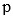 Концентрации аэроионов, (ион/см3)Коэффициент униполярности, УНормируемые
показателиПоложительной полярностиОтрицательной полярностиКоэффициент униполярности, УМинимально допустимые+ > 400о - > 6000,4 < У < 1,0Оптимальные1500 <  +< 30003000 < Ро- < 50000,4 < У < 1,0Максимально
допустимые+ < 50000ро- < 500000,4 < У < 1,0